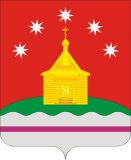 АДМИНИСТРАЦИЯРОЖДЕСТВЕНСКО-ХАВСКОГО СЕЛЬСКОГО ПОСЕЛЕНИЯНОВОУСМАНСКОГО МУНИЦИПАЛЬНОГО РАЙОНАВОРОНЕЖСКОЙ ОБЛАСТИПОСТАНОВЛЕНИЕОт  27 ноября 2023 г. № 71с. Рождественская ХаваО внесении изменений в постановление администрации Рождественско-Хавского сельского поселения Новоусманского муниципального района  Воронежской области №  5 от 27.01.2017  «Об утверждении перечнямуниципальных услуг, предоставляемых администрацией Рождественско-Хавскогосельского поселения Новоусманскогомуниципального района»В соответствии с Федеральным законом от 06.10.2003 года № 131-ФЗ «Об общих принципах организации местного самоуправления в Российской Федерации», Федеральным законом от 20.07.2020 № 239-ФЗ, руководствуясь  Уставом Рождественско-Хавского сельского поселения, администрация Рождественско-Хавского сельского поселенияП О С Т А Н О В Л Я Е Т :1. Внести  в  постановление  от  27.01.2017 г. № 5 « Об утверждении перечня муниципальных услуг, предоставляемых администрацией Рождественско-Хавского сельского поселения Новоусманского муниципального района» (в редакции постановлений от 09.10.2017 г. № 74, от 07.07.2022 г. № 69 и от 10.10.2023 г. № 55) следующие изменения:1.1. Приложение к постановлению от 27.01.2017г. № 5 изложить в новой редакции, согласно приложению.   2. Обнародовать постановление  путем размещения на досках  объявлений в администрации сельского поселения, МОУ Рождественско-Хавская  СОШ и на официальном сайте Рождественско-Хавского сельского поселения в сети «Интернет» https://rozhdestvenskoxavskoe-r20.gosweb.gosuslugi.ru.         3. Контроль за исполнением постановления оставляю за собой.Глава  Рождественско-Хавскогосельского поселения                                                                  Е.В. ЧирковПриложение к постановлению                                                   администрации Рождественско-Хавского                                                    сельского поселения Новоусманского                                                   муниципального района Воронежской                     области от 27.11.2023г. № 71 «Приложение к постановлению администрации Рождественско-Хавского                                                    сельского поселения Новоусманского                                                   муниципального района Воронежской                                                                                      от 27.01.2017 года  №  5Переченьмуниципальных услуг, предоставляемых администрацией  Рождественско-Хавского сельского поселения Новоусманского муниципального района Воронежской областиПредварительное согласование предоставления земельного участка, находящегося в муниципальной собственности.Утверждение и выдача схем расположения земельных участков на кадастровом плане территории.Предоставление в собственность, аренду, постоянное (бессрочное) пользование, безвозмездное пользование земельного участка, находящегося в муниципальной собственности без проведения торгов.Предоставление в собственность, аренду земельного участка, находящегося в муниципальной собственности на торгах.Установление сервитута в отношении земельного участка, находящегося в муниципальной собственности.Заключение соглашения о перераспределении земельных участков, находящихся в муниципальной собственности и земельных участков, находящихся в частной собственности. Выдача разрешения на использование земель или земельного участка, которые находятся в муниципальной собственности, без предоставления земельных участков и установления сервитута, публичного сервитута.   Прекращение права постоянного (бессрочного) пользования земельными участками, находящимися в муниципальной собственности.Прекращение права пожизненного наследуемого владения земельными участками, находящимися в муниципальной собственности.Раздел, объединение и перераспределение земельных участков, находящихся в муниципальной собственности.Предоставление в аренду и безвозмездное пользование муниципального имущества.Предоставление информации об объектах учета из реестра муниципального имущества.Предоставление информации об объектах недвижимого имущества, находящихся в муниципальной собственности и предназначенных для сдачи в аренду.Выдача разрешений на право организации розничного рынка.Включение ярмарок по продаже товаров (выполнению работ, оказанию услуг), организаторами которых являются юридические лица или индивидуальные предприниматели в План проведения ярмарок.Выдача архивных документов (архивных справок, выписок и копий).Присвоение адреса объекту адресации, изменение и аннулирование такого адреса.Установление публичного сервитута в отношении земельных участков в границах полос отвода автомобильных дорог местного значения поселения, в целях прокладки, переноса, переустройства инженерных коммуникаций, их эксплуатации.Предоставление жилого помещения по договору социального найма.Принятие на учет граждан в качестве, нуждающихся в жилых помещениях.Признание нуждающимися в предоставлении жилых помещений отдельных категорий граждан.Принятие граждан на учет нуждающихся в предоставлении жилых помещений по договорам найма жилых помещений жилищного фонда социального использования.Предоставление жилых помещений муниципального специализированного жилищного фонда.Предоставление информации об очередности предоставления муниципальных жилых помещений на условиях социального найма.Передача в собственность граждан занимаемых ими жилых помещений жилищного фонда (приватизация жилищного фонда).Предоставление информации о порядке предоставления жилищно-коммунальных услуг населению.Принятие документов, а также выдача решений о переводе или об отказе в переводе жилого помещения в нежилое помещение или нежилого помещения в жилое помещение.Признание помещения жилым помещением, жилого помещения непригодным для проживания и многоквартирного дома аварийным и подлежащим сносу или реконструкции.Дача согласия на осуществление обмена жилыми помещениями между нанимателями данных помещений по договорам социального найма.Принятие решения о создании семейного (родового) захоронения. Предоставление разрешения на осуществление земляных работ.Выдача разрешений на право вырубки зеленых насаждений.             33. Дача письменных разъяснений налогоплательщикам и налоговым агентам по вопросам применения муниципальных правовых актов о налогах и сборах.             34.Установка информационной вывески, согласование дизайн-проекта размещения вывески.»